                                                                                    «Утверждаю» 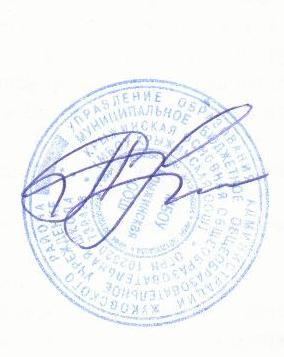                                                        Директор школы ___________                              /Струтинская Е.И./П Л А Н информационно- разъяснительной работы с участниками ГИА и их родителями по подготовке к проведению государственной итоговой аттестациипо образовательным программам основного общего образования в 2021-2022 учебном году16ПериодМероприятияМероприятияПериодРабота с обучающимисяРабота с родителями (законными представителями)СентябрьКл. час «Основные вопросы проведения государственной итоговой аттестации выпускников 9 классов»- процедура  проведения ОГЭ:- нормативные документы ОГЭ;- официальные источники информации; Интернет-ресурсы по вопросам ОГЭ;Информационная работа с родителями (проведение общего и классного собрания) по процедуре проведения ОГЭ:- официальные источники информации.; Интернет-ресурсы по вопросам ОГЭ;- условия поступления в учреждения СПО и для продолжения образования.СентябрьАкция «Выбор предмета ОГЭ-9»:- пропедевтика выбора предметов для сдачи Проведение родительского собрания по вопросам проведения ОГЭ-9, - О выборе предмета ОГЭ-9, - знакомство с сайтами предметов ОГЭ;- о шкале результатов ОГЭ.ОктябрьОрганизация информирования:- о структуре КИМ ОГЭ 2022 года,- банке открытых заданий, особенностях и специфике экзаменационной работы;ноябрьноябрьПроведение классного часа в 9 классе «Как готовиться к ОГЭ».Родительское собрание «Роль родителей в подготовке детей к ОГЭ» декабрьОзнакомление с процедурой  проведения итогового собеседования  по русскому языку.Оформление стендовой информации о государственной итоговой аттестации.Ознакомление с  нормативными  документами ОГЭ:Порядком и сроками  проведения  итогового собеседования  по русскому языку в 2022 году.Порядком проведения  ГИА в 2022 году.О сроках и месте подачи заявления  на участие  в итоговом собеседовании по русскому языку, государственной итоговой аттестации.январьПроведение классного часа в 9 классе: «Как противостоять стрессу.Способы снятия нервно-психического напряжения».Ознакомление- с  процедурой проведения ОГЭ, итогового собеседования по русскому языку, запретами  при проведении ОГЭ.-с информацией о запретах при проведении ОГЭ, правах и обязанностях  участников ОГЭ;- с перечнем запрещенных и допустимых средств в ППЭ. -с процедурой завершения экзамена по уважительной  причине и удаления с экзамена. - с условием допуска к ОГЭ в резервные дни.февральПсихологическое сопровождение обучающихсяВстреча с психологомПсихологическое сопровождение родителей ( памятка родителям)Родительское собрание «Результаты итогового собеседования  по русскому языку»февральИнформирование обучающихся оперечне запрещенных и допустимых средств в пункте проведения экзамена,процедуре завершения экзамена по уважительной причине и удаления с экзамена;об условиях допуска к ОГЭ в резервные дни.Психологическое сопровождение родителей ( памятка родителям)Родительское собрание «Результаты итогового собеседования  по русскому языку»мартОбновление стендовой информации о государственной итоговой аттестации Ознакомление -с информацией для желающих поступить в учреждения СПО или продолжить обучение в профильных классах.- со сроками проведения ГИА-с порядком ознакомления с результатами ГИАОзнакомление с правилами  и сроками подачи апелляции, с нарушениями порядка проведения. ОГЭ  с возможными действиями в случае   несогласия с выставленными баллами; с  порядком  и сроками информирования по результатам ОГЭ (под подпись).Информирование о правилах приема в организации среднего профессионального образования.апрельКл. час « Процедура проведения ОГЭ»майОсновной этап государственной итоговой аттестации обучающихся IX и XI классов.Ознакомление участников ОГЭ с полученными результатами ОГЭ, о решениях государственной экзаменационной комиссии и конфликтной комиссии.